Supplemental Table 1. Panel of canine sera from Croatia and Brazil that have been pre-examined for CVL by indicated tests and were used for re-evaluation by VetLine® ELISA, rKLi8.3 ELISA and LFT (INgezim® Leishma CROM) tests.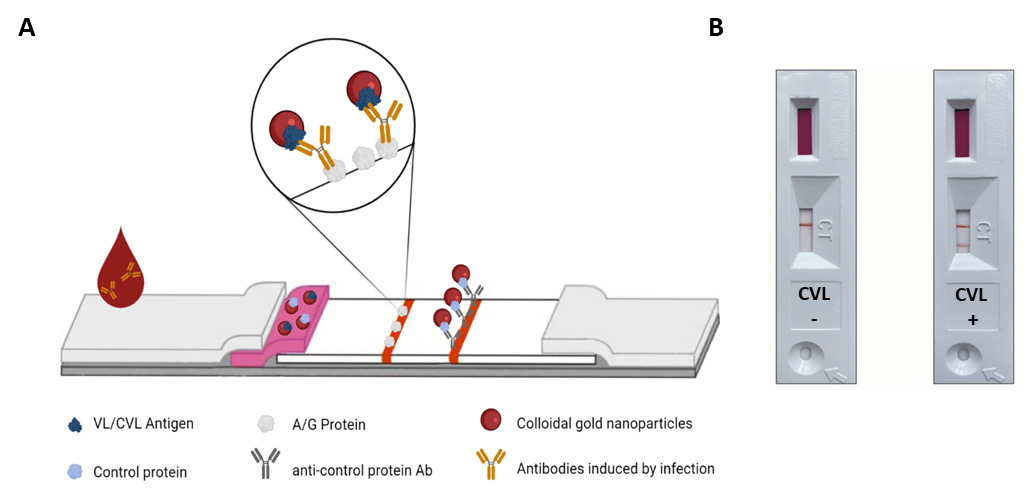 Supplemental Figure 1. A) Scheme of the lateral flow assay (INgezim® Leishma CROM, Spain) for the detection of antibodies to Leishmania.  B) Representative result of LFT with negative and positive CVL sera.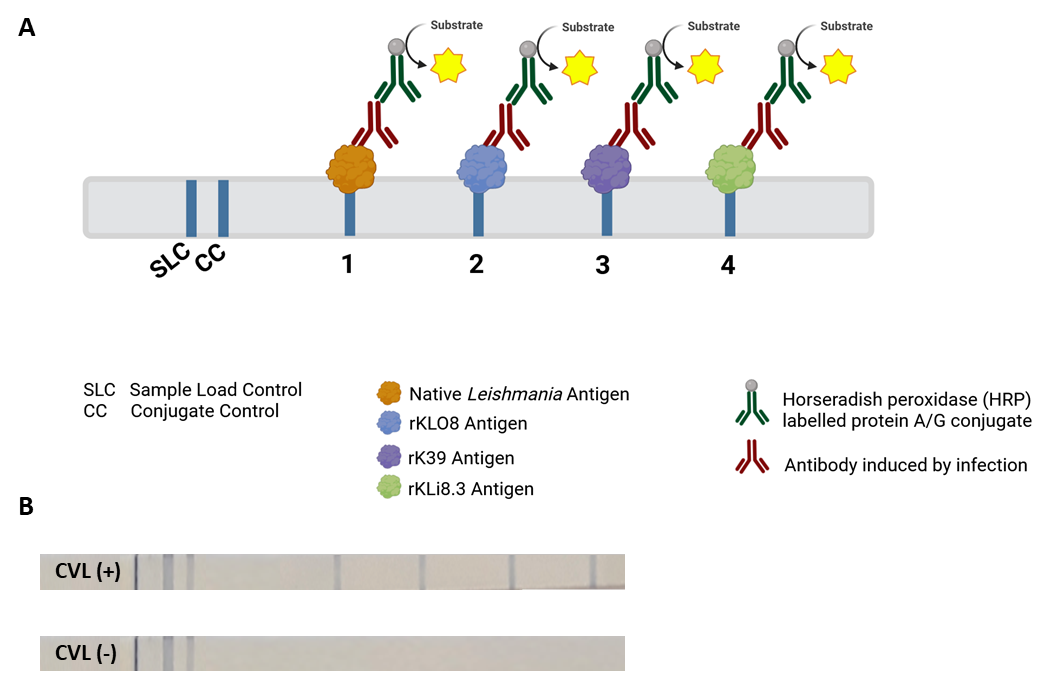 Supplemental Figure 2. A) Scheme of the VetBlot® Leishmania Lineblot for the detection of CanL antibodies. Line 1, native Leishmania antigen and line 2-4, recombinant antigens of Leishmania are printed onto a nitrocellulose membrane. B) Representative result of a lineblot with negative and positive CanL sera.Supplemental Table 2. Comparison of CVL seropositivity by rKLi8.3 based LFT and ELISA and ELISAs based on other recombinant antigens. IgG seropositivity of dogs divided into asymptomatic (AD), oligosymptomatic (OD) and symptomatic (SD) CVL, based on the cut-off point established for each antigen. Animals whose optical density was greater than the cutoff point were considered positive (+) and those whose optical density was less than or equal to the cutoff point were considered negative (-). LFT = Lateral flow test based on the rKLi8.3 antigen.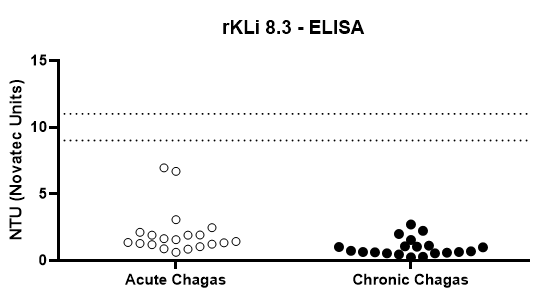 Supplemental Figure 3. Sera from T. cruzi infected dogs with acute and chronic Chagas disease were tested by rKLi8.3 ELISA. Supplemental Table 3. Comparison of CVL seropositivity by rKLi8.3 based LFT and -ELISA in acute and chronic T.cruzi infected dogs.IgG seropositivity of dogs divided into acute and chronic Chagas. Animals whose optical density was greater than the cutoff point were considered positive (+) and those whose optical density was less than or equal to the cutoff point were considered negative (-). LFT = Lateral flow test based on the rKLi8.3 antigen.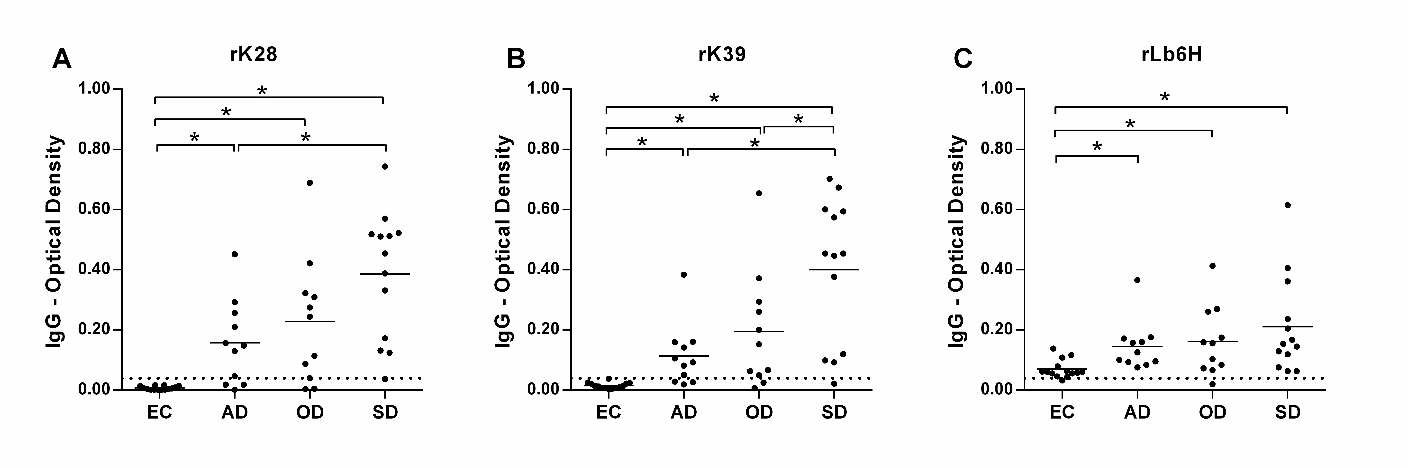 Supplemental Figure 4. Comparison of anti-Leishmania antibody responses in rK28- rK39- and rLb6H ELISA using symptomatic (SD), oligosymptomatic (OD), asymptomatic (AD) and endemic control sera from Brazil.Supplemental Table 4. Croatian dog sera tested by lineblot: reactivity with individual antigens are shown.  Supplemental Table 5. Brazilian dog sera tested by lineblot: reactivity with individual antigens are shown.  DogsRegionDiagnosisnSymptomatic CroatiaLeishmania Dipstick Rapydtest, Apacor/IFAT66AsymptomaticCroatia„27Healthy endemic controlsCroatia„88Other infectionCroatiaparasitological examination51Symptomatic Brazilparasitological examination/ DPP®13OligosymptomaticBrazilparasitological examination/ DPP®12Asymptomatic Brazilparasitological examination/ DPP®11Healthy endemic controlsBrazilparasitological examination/ DPP®16Healthy vaccinated Brazilparasitological examination/ DPP®20T. cruzi infected (Chagas) Brazilparasitological examination40Total344Grupo ADAnimalsLFTrKLi8.3rK28rK39Grupo ADAD1˗˗˗˗Grupo ADAD2NDND˗+Grupo ADAD3˗˗˗˗Grupo ADAD4++++Grupo ADAD5˗-+˗Grupo ADAD6++++Grupo ADAD7++++Grupo ADAD8NDND++Grupo ADAD9++++Grupo ADAD10NDND++Grupo ADAD11++++Grupo ODOD2˗˗˗˗Grupo ODOD3++++Grupo ODOD4++++Grupo ODOD5++++Grupo ODOD6++++Grupo ODOD7NDND++Grupo ODOD8NDND++Grupo ODOD9++++Grupo ODOD10++++Grupo ODOD11ND-˗˗Grupo ODOD12NDND++Grupo SDSD1++++Grupo SDSD2++++Grupo SDSD3++++Grupo SDSD4++++Grupo SDSD5++++Grupo SDSD6++++Grupo SDSD7++++Grupo SDSD8++++Grupo SDSD9+++˗Grupo SDSD10++++Grupo SDSD11NDND++Grupo SDSD12++++Grupo SDSD13++++GroupsAnimalsLFTELISAAcute
ChagasAC2˗˗Acute
ChagasAC3--Acute
ChagasAC4˗˗Acute
ChagasAC5--Acute
ChagasAC11˗-Acute
ChagasAC12--Acute
ChagasAC13--Acute
ChagasAC16--Acute
ChagasAC18--Acute
ChagasAC19--Chronic
ChagasCC1˗˗Chronic
ChagasCC6--Chronic
ChagasCC7--Chronic
ChagasCC8--Chronic
ChagasCC9--Chronic
ChagasCC10--Chronic
ChagasCC14--Chronic
ChagasCC15--Chronic
ChagasCC17--Chronic
ChagasCC20--GroupsAnimalsLineBlot (native, rKLO8, rK39, rKLi8.3)SD32801+, 2+, 3+, 4+ SD32851+, 2+, 3+, 4+SD32861+, 2+, 3+, 4+SD32881+, 2+, 3+, 4+SD32921+, 2+, 3+, 4+SD32931+, 2+, 3+, 4+SD32971+, 2+, 3+, 4+SD32981+, 2+, 3+, 4+SD32991+, 2+, 3+, 4+SD33021+, 2+, 3+, 4+ SD33031+, 2+, 3+, 4+ SD33041+, 2+, 3+, 4+ SD33081+, 2+, 3+, 4+SD33091+, 2+, 3+, 4+SD33101+, 2+, 3+, 4+SD33341+, 2+, 3+, 4+ SD33411+, 2+, 3+, 4+SD33471+, 2+, 3+, 4+SD33481+, 2+, 3+, 4+SD33571+, 2+, 3+, 4+SD33581+, 2+, 3+, 4+SD33611+, 2+, 3+, 4+SD33651+, 2+, 3+, 4+SD33711+, 2+, 3+,4+AC32541-, 2-, 3-, 4-AC32891+, 2+, 3+, 4+AC33071+, 2+, 3+, 4+AC33121+, 2+, 3+, 4+AC33361+, 2+, 3+, 4+AC33371+, 2+, 3+, 4+AC33381+, 2+, 3+, 4+AC33541w+,2+,3+,4+AC33551+, 2+, 3+, 4+AC33561+, 2+, 3+, 4+AC33641+, 2w+, 3+, 4+AC33681w+, 2+, 3+, 4+ AC33731w+, 2-, 3-, 4-AC33751-, 2-, 3-, 4-AC33771w+, 2w+, 3+, 4+    ECEC    ECEC32621w+, 2-, 3-, 4-    ECEC32781w+, 2-, 3-, 4-    ECEC32791w+, 2-, 3-, 4-    ECEC32811w+, 2-, 3-, 4-    ECEC32821-, 2-, 3-, 4-     ECEC32831-, 2-, 3-, 4-    ECEC32841-, 2-, 3-, 4-    ECEC32871-, 2-, 3-, 4-     ECEC32901w+, 2-, 3-, 4-    ECEC32961w+, 2-, 3-, 4-    ECEC33001w+, 2-, 3-, 4-    ECEC3301 1+, 2-, 3-, 4-     ECEC33051w+, 2-, 3-, 4-    ECEC33061w+, 2-, 3-, 4-    ECEC33111w+, 2-, 3-, 4-    ECEC33131-, 2-, 3-, 4-    ECEC33141-, 2-, 3-, 4-     ECEC33151w+, 2-, 3-, 4-     ECEC33221w+, 2-, 3-, 4-    ECEC33231-, 2-, 3-, 4-     ECEC33311-, 2-, 3-, 4-    ECEC33321w+, 2-, 3-, 4-    ECEC33351-, 2-, 3-, 4-     ECEC33391-, 2-, 3-, 4-     ECEC33401w+, 2-, 3-, 4-    ECEC33431-, 2-, 3-, 4-    ECEC3346 1-, 2-, 3-, 4-    ECEC33491-, 2-, 3-, 4-    ECEC33501-, 2-, 3-, 4-    ECEC3353 1-, 2-, 3-, 4-     ECEC33591w+,2-,3-,4-    ECEC33601-, 2-, 3-, 4-    ECEC33621+, 2w+, 3+, 4+    ECEC33631-, 2-, 3-, 4-     ECEC33661-, 2-, 3-, 4-    ECEC33671-, 2-, 3-, 4-    ECEC33691+, 2-, 3-, 4-     ECEC33721w+, 2-, 3-, 4-    ECEC33741+, 2-, 3-, 4-     ECEC33761+, 2-, 3-, 4-    ECEC3378 1+, 2-, 3+, 4w+    ECEC33791w+, 2-, 3-, 4-    ECEC33801w+, 2-, 3w+, 4-     ECEC33811w+, 2-, 3-, 4-    ECEC33821+, 2-, 3+, 4w+    ECEC32941w+, 2-, 3-, 4-    ECEC32951w+, 2-, 3-, 4-    ECEC33171-, 2-, 3-, 4-     ECEC33181-, 2-, 3-, 4-     ECEC33201w+, 2-, 3-, 4-    ECEC33441w+, 2-, 3-, 4-     ECEC33451w+, 2-, 3-, 4- GroupsGroupsAnimalsLineBlot (native, rKLO8, rK39, rKLi8.3)SDSDSD11w+, 2+, 3+, 4+ SDSDSD21+, 2+, 3+, 4+SDSDSD31+, 2+, 3+, 4+SDSDSD41+, 2+, 3+, 4+SDSDSD51+, 2+, 3+, 4+SDSDSD61+, 2+, 3+, 4w+SDSDSD71+, 2+, 3+, 4+SDSDSD81+, 2+, 3+, 4+SDSDSD91+, 2+, 3+, 4+SDSDSD101+, 2+, 3+, 4+ SDSDSD121+, 2w+, 3+, 4+ SDSDSD131+, 2+, 3+, 4+ SDSDSD141+, 2+, 3+, 4+ADADAD11-, 2-, 3-, 4-ADADAD21-, 2-, 3-, 4-ADADAD31-, 2-, 3-, 4-ADADAD41+, 2+, 3+, 4+ADADAD51w+, 2-, 3-, 4-ADADAD61+, 2+, 3+, 4+ADADAD71+, 2w+, 3+, 4+ADADAD81+,2+,3+,4+ADADAD91+, 2+, 3+, 4+ADADAD101+, 2w+, 3w+, 4-ADADAD111+, 2+, 3+, 4+OD1 1w+, 2-, 3-, 4-OD2 1w+, 2-, 3-, 4-OD31+, 2+, 3+, 4+OD41+, 2+, 3+, 4+ODODOD51+, 2+, 3+, 4+OD61+, 2+, 3+, 4w+OD81+, 2+, 3+, 4+OD91+,2+,3+,4+OD101+, 2+, 3+, 4+OD11 1w+, 2-, 3-, 4-OD121+,2+,3+,4+SAE11-, 2-, 3-, 4-SAE21-, 2-, 3-, 4-SAE31-, 2-, 3-, 4-SAE41-, 2-, 3-, 4-SAE81-, 2-, 3-, 4-ECECSAE91-, 2-, 3-, 4-SAE101-, 2-, 3-, 4-SAE111-, 2-, 3-, 4-SAE121-, 2-, 3-, 4-SAE131-, 2-, 3-, 4-SAE141-, 2-, 3-, 4-SAE161-, 2-, 3-, 4-LEIVT 011-, 2-, 3-, 4-LEIVT 021-, 2-, 3-, 4-LEIVT 03 1-, 2-, 3-, 4-LEIVT 041-, 2-, 3-, 4-LEIVT 051-, 2-, 3-, 4-LEIVT 051-, 2-, 3-, 4-LEIVT 061-, 2-, 3-, 4-VACVACLEIVT 071-, 2-, 3-, 4-LEIVT 081-, 2-, 3-, 4-LEIVT 091-, 2-, 3-, 4-LEIVT 101-, 2-, 3-, 4-LEIVT 121-, 2-, 3-, 4-LEIVT 131-, 2-, 3-, 4-LEIVT 141-, 2-, 3-, 4-LEIVT 151-, 2-, 3-, 4-LEIVT 16 1-, 2-, 3-, 4-